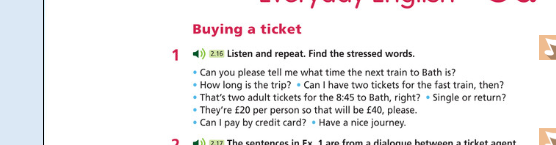 Možete li mi reći, molim vas, u koliko sati ima slijedeći vlak za Bath?Koliko traje putovanje?Mogu li dobiti dvije karte za brzi vlak, onda?To su dvije karte za odrasle u 8.45 za Bath, točno?Jednosmjerna ili povratna?Po osobi su 20 funti tako da će to biti 40 funti, molim.Mogu li platiti kreditnom karticom?   Ugodan put. Kako pišem iznos u funtama? Prvo valuta, a onda cijena. £  sterling pound – funtaSUPERLATIVE Prevesti pravilaRiješiti zadatke (1. i 2.)DZ radna bilježnica 43 2. i 3. zadatak,  44 2. i 3. zadatak